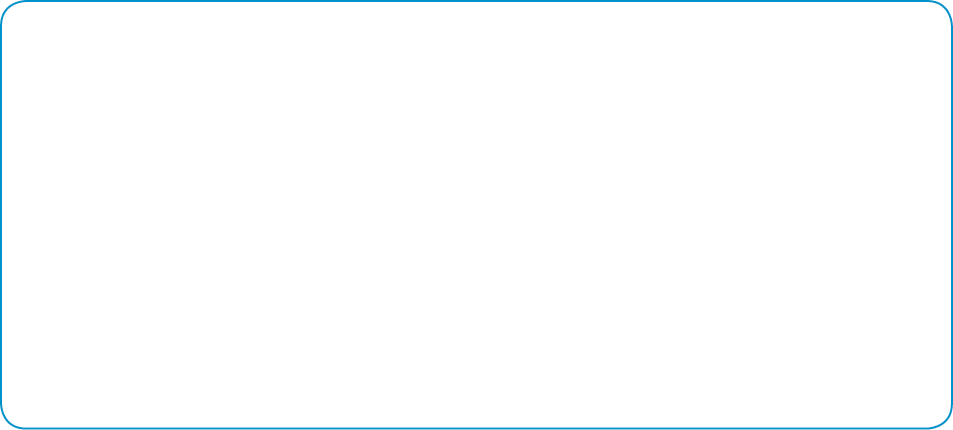 Critical Elements & Cues ForLong-Handled StrikingPrepareGrip with hands apart. (Non-dominant on top, dominant a foot below.)Non-dominant side to target.Load the StrikeStick (or other implement) swings back on a vertical plane.Waist high.Step and SwingStep with opposite foot toward target.Swing through on the same vertical plane.Contact the ball (or other object) square.Follow throughWaist high.Point at target.Critical Elements & Cues For…Critical Elements & Cues For…ThrowingCatchingPrepareSide to target.Non-throwing arm to target.Load the ThrowArm way back at shoulder height.Step and ThrowStep with opposite foot.Elbow brings throwing arm forward.Rotate with hips.Follow ThroughThrowing hand extends to target across the body.Show HandsHands out and reaching.Thumbs together above the waist.Pinkies together below the waist.Eye on the BallWatch the ball all the way to the hands.Soft HandsCatch with hands and fingers.Give with the ball into the body.